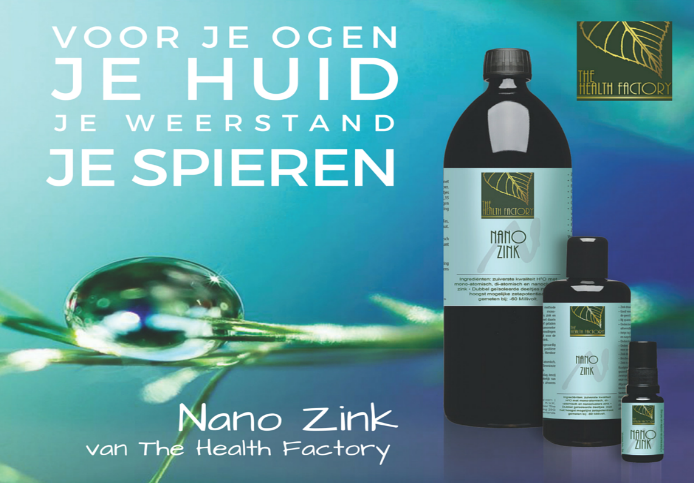 Zink is 1 van de allerbelangrijkste spoorelementen die ons lichaam nodig heeft en speelt een belangrijke rol voor o.a. onze weerstand, groei en huidherstel.Zink is net als chroom, jodium en koper een spoorelement. Spoorelementen zijn mineralen waarvan je maar een heel klein beetje nodig hebt. Zink maakt onderdeel uit van talloze enzymen die betrokken zijn bij de stofwisseling. Je lichaam gebruikt het bij de opbouw van eiwitten en de ontwikkeling en herstel van weefsels. Het draagt bij aan gezonde botten, haar, huid en nagels, een goed geestelijk functioneren, een sterk afweersysteem en vruchtbaarheid van zowel man als vrouw.Ongeveer 30% van de Nederlandse bevolking heeft een tekort aan zink. Het zink in dierlijke producten wordt veel beter opgenomen dan zink uit plantaardige bronnen. Een zeer rijke dierlijke bron is oesters en in mindere mate vlees. Ook komt het veel voor in zaden en noten, vooral in pompoenpitten. Krijg je te weinig zink binnen, dan kun je last krijgen van een verminderde afweer, afwijkingen aan de huid, slijmvliezen en het skelet. Ook kun je anders of minder gaan ruiken en proeven en zelfs nachtblindheid ontwikkelen. Pasgeboren baby’s lopen een groeiachterstand op bij een tekort aan zink.Nano zink zet je in bij:Huidproblemen zoals wratjes, acne en gordelroos;Luieruitslag;Slechte wondgenezing;Witte vlekjes en strepen op de nagels;Haaruitval;Oogaandoeningen zoals nachtblindheid, staar en maculadegeneratie;Verlaagde weerstand;Virusinfecties zoals griep en verkoudheid;Keelpijn, heesheid en aften;Verminderd smaak- en reukvermogen;Vruchtbaarheidsstoornissen bij mannen en vrouwen;Prostaatklachten;Gebruik van de anticonceptiepil;Kinderen in de groei en intensieve sporters;Ontwikkelingsstoornissen zoals autisme;Concentratie- en aandachtstoornissen zoals ADHD;Maag/darmklachten zoals een maagzweer en lekkende darm;Allergieën (anti-histaminewerking);Diabetes type 2;Bij auto-immuunaandoeningen, zoals reumatoïde artritis.Zink voor uitwendig gebruik helpt bij wondgenezing en huidklachten, vermindert ontstekingen en remt de groei van bacteriën en de verspreiding van virusinfecties. De nano zinkspray is de meest effectieve vorm van zinksuppletie om de ogen goed te houden en degeneratieve oogklachten te voorkomen en te bestrijden.Zink speelt een belangrijke rol in de synthese van vele eiwitten (m.n. enzymen). Zo heeft zink een regulerende functie in de productie van allerlei cel producten, zoals hormonen, proteïnen en enzymen en zelfs van DNA (en RNA) zelf. Daarom is het ook niet vreemd dat zink enorm belangrijk is voor alle celgroei- en -differentiatieprocessen (bv. immuunsysteem, wondgenezing, zwangerschap, groei bij kinderen). 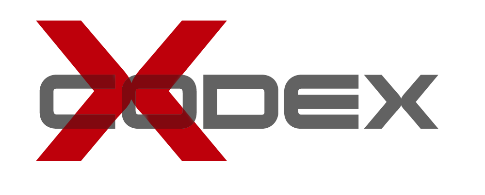 Zink helpt bij de omzetting van vitamine A naar zijn biologisch actieve vorm, dat essentieel is voor een goede oogfunctie. Als onderdeel van insuline speelt zink een belangrijke rol in de regeling van ons bloedsuiker. Bovendien hebben meer dan 90 enzymen, die betrokken zijn bij het metabolisme van vetzuren en koolhydraten, zink nodig om die rol te kunnen vervullen. Zink is ook noodzakelijk voor de 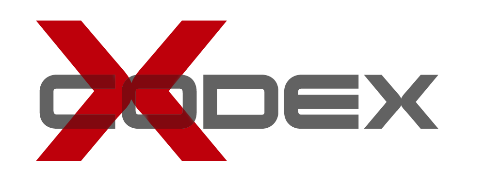 afbraak van alcohol in de lever. Het maakt deel uit van verschillende enzymen, die als anti-oxidant werken (anti-oxidanten “vangen” zogenaamde vrije radicalen - onstabiele atomen of moleculen die de lichaamscellen kunnen beschadigen). Zink werkt, samen met koper, als co-enzym van het enzym superoxide dismutase (SOD), dat het lichaam tegen vrije radicalen beschermt.Er is een verhoogde behoefte bij:Diabetes;Alcoholisme;Rokers;Oudere mensen;Medicatie die zink doet afnemen (anticonceptie, medicatie voor de bloeddruk, antibiotica);Auto-immuunaandoeningen; Vegetariërs;Zwangere en lacterende vrouwen;Intensieve sporters, bodybuilders;Kinderen in de groei;Aandoeningen aan de rode bloedcellen;Mannen met een intensief seksleven;Een zwangerschapswens.Waarom nano zink?Nano zink kan zowel in- als uitwendig toegepast worden;Nano zink wordt grotendeels opgenomen via het slijmvlies en is niet afhankelijk van het maag/darmkanaal voor opname. Is daarom 100% biologisch beschikbaar en wordt veel sneller opgenomen;Van nano zink heb je minder nodig dan van een zinkzout voor een vergelijkbaar of zelfs beter resultaat;Nano zink is een elementair mineraal met een hoge trillingsfrequentie, dit zorgt voor een hoge energetische waarde;Nano zink is 100% zuiver en vrij van vul-, geur- en smaakmiddelen;Nano zink is smaak- en geurloos. Heel geschikt voor kinderen dus!Voordelen van zink:Het ondersteunt het immuunsysteem en zorgt mede voor een goede weerstand;Het is goed voor de concentratie, het geheugen en het houdt de geest helder;Het ondersteunt de conditie van het oog (in- en uitwendig);Helpt bij het gezond houden van huid, haar en nagels;Ondersteunt het herstellend vermogen van de huid;Het draagt bij aan het proces van cel vernieuwing;Zink beschermt gezonde weefsels en cellen;Zink is een anti-oxidant;Zink draagt bij tot een normaal zuur-base evenwicht.Dosering spray: 1 tot 3 maal daags 1 tot 3 x sprayenEen flesje bevat 150 sprays.Dieren:Bij infecties, huidaandoeningen en bij allerlei wondjes.